هو الباقي العزيز المنيع سبحان الذي يسبح له من في...حضرت بهاءاللهأصلي عربي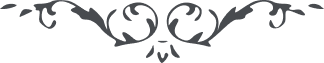 كتاب مبين - آثار قلم اعلى – جلد 1، لوح رقم (69)، 153 بديع، صفحه 286هو الباقی العزیز المنیعسبحان الذی یسبح له من فی السموات و الارضین یخلق ما یشآء بامره انه لهو المقتدر العزیز القدیر ینصر من یشآء باسباب السموات و الارض و هو الغالب علی الاشیآء انه لهو العزیز الحکیم ان فی تنزیل الآیات لظهورات للذین الی الحق هم یسلکون قل یا ملأ الارض لا تقاسوا خلق الآیات بخلق شیء و لا ظهورها بظهور الاشیآء ان انتم تعرفون انها بنفسها مرآت الله بین العالمین و انها حکت عن الله و اسمآئه الحسنی و انها لتهدیکم الی صراط مستقیم و بها خلق الله خلق ما کان و ما یکون تفکروا فیها انها تجعلکم اغنیآء عن العالمین قل انها لصور الامر قد نفخ فیه و انصعق من فی السموات و الارضین الا من حفظه الله بسلطان مبین و انها لحجة بها حقق امره و ثبت برهانه کذلک قضی الامر و اتی البرهان من لدن عزیز علیم ان الذین یکفرون بایات الله و یلعبون بها اولئک فی خسران مبین قل یا قوم قد شرعنا لکم شرائع العرفان و صرفنا الآیات بالحق انها قد نزلت عن یمین عرش عظیم قل الله یمتحن الذین یدعون الایمان کذلک قضی الامر فی لوح حفیظ یا ملأ البهآء انا زینا سمآء البیان بزینة المعانی و التبیان لتشکروا ربکم الرحمن و انه لهو الحاکم علی ما یرید انک یا عبد ذکر الذینهم آمنوا بهذا الذکر الذی فاحت فوحاته من شطر ربک العزیز الحمید ایاک ان یحزنک قول الذین کفروا بالله انا نراهم فی السعیر ان اقبل بکلک الی الله قل یا قوم اتبعوا من لا یسئلکم اجرا و یدعوکم الی الافق الاعلی بما امر من لدن علیم خبیر و الحمد لله رب العالیمن